Publicado en Sabadell el 10/04/2024 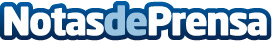 Grup Escribà lanza su nueva página web implementando las ayudas europeas Next GenerationGrup Escribà es una asesoría integral que acaba de lanzar su nueva página web gracias al Kit Digital, consiguiendo una experiencia de navegación mejorada y obteniendo una interfaz interactiva y diáfanaDatos de contacto:carlosonlinevalles937 68 52 49Nota de prensa publicada en: https://www.notasdeprensa.es/grup-escriba-lanza-su-nueva-pagina-web Categorias: Finanzas Cataluña Consultoría Digital http://www.notasdeprensa.es